FIRST AIDFor first aid assistance at all times, callCooper Powerhouse 
Security 020 8331 8429Ask Security to call an ambulance if you think the injury or illness is life-threatening or needs the skills/equipment of an ambulance or paramedic teamIf you must call an ambulance direct, dial 999.  
Give the exact address where help is needed, including the building, campus/site, road and
postcode. Cooper Building, King William Walk, Greenwich, London SE10 9HUThen inform Campus Security on 020 8331 8429
so they can help you and also direct the ambulance on arrivalLocal Faculty/Directorate First Aiders are:The Campus defibrillators are kept at the 
ReceptionThe Local Accident & Emergency Hospital is University Hospital Lewisham High Street, Lewisham London, SE13 6LHReport all accidents and near misses, injuries, sudden illnesses and first aider attendancesusing the University online accident/incident reporting system available via the Staff or Student portalor ask for advice from Campus Security or from your Faculty/Directorate Health & Safety Local Officer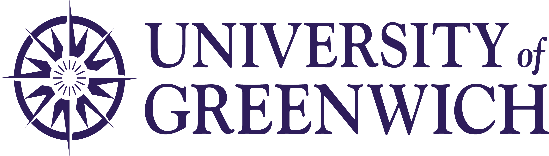 NameExt.